				 			           4.května 2020	Milí třeťáci,další týden je před námi a další dopis také  - už šestý.  Víte, co mě nejvíc potěšilo v týdnu minulém? Setkání s vámi ve videohovoru, říkáme mu meet. Bylo to sice trochu  divoké, když jste chtěli mluvit všichni, ale jinak s u p e r ! ! !                                            V  příštím videohovoru už budeme rozdělení do skupin a každá bude mít dost času si povykládat. Bude to příští týden, to vám ještě napíšu.Tento týden v pátek 8. května je opět státní svátek. Je to Den vítězství, konec druhé světové války. 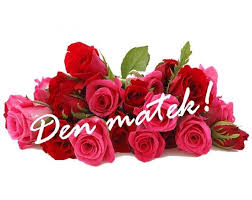 A víte co bude v neděli 10.5.???      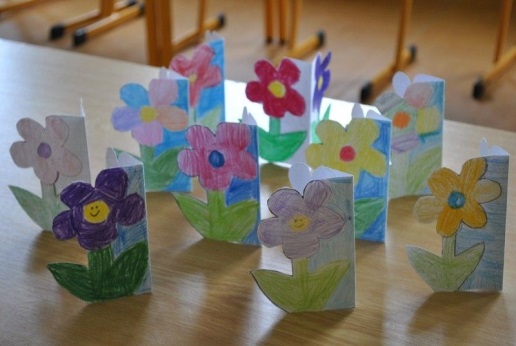 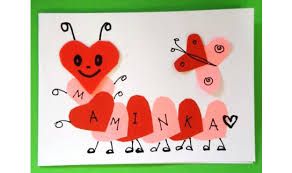 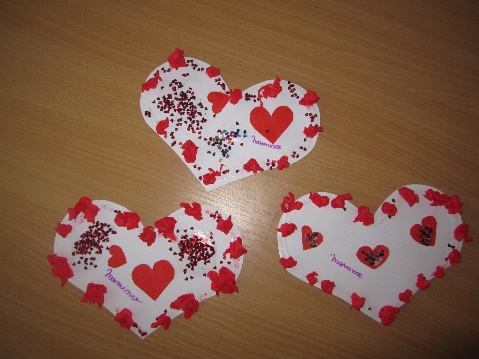 Zkuste svým maminkám vyrobit nějaké přáníčko z papíru, srdíčko, kytičku…                      V neděli jim popřejte, udělejte jí čaj a něčím ji potěšte.Včera jsem byla na kole na Smraďavce, ujela jsem 30km, byl to pěkný cyklovýlet. Ale nohy mě bolí, to musím uznat. Užívejte sluníčka a přírody a buďte zdraví.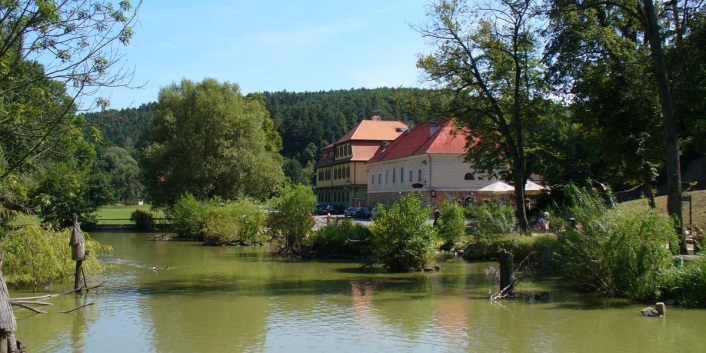     Vaše paní učitelka Staňka